ПОЛОЖЕНИЕо школьном библиотечном фонде учебников, порядке их использования и обеспечение сохранностиМуниципального бюджетного образовательного учреждения«Павловская средняя общеобразовательная школа»пгт. Павловский Очерского муниципального района Пермского края
1. Общие положения.1.1. Данное положение разработано в соответствии с федеральным законом Российской федерации «О библиотечном деле» от 23.11.1994 г. №78-ФЗ (с изменениями на 26.06.2007г. №118-ФЗ)  на основании Инструкции об учете библиотечного фонда (Приложение№1 к Приказу №590 от 02.12.1998 г.), на основании приказа Министерства экономического развития и торговли РФ, Министерства финансов РФ, Федеральной службы государственной статистики от 02.10.2006г. №306/120Н/139 (зарегистрирован в Минюсте РФ 03 ноября 2006г., регистр. №8433)  «О проведении переоценки основных средств и нематериальных активов бюджетных учреждений», на основании Положения о библиотеки МБОУ «Павловская СОШ».1.2. Бесплатное пользование учебниками способствует улучшению условий осуществления обязательного среднего общего образования, дальнейшему совершенствованию организации учебно-воспитательного процесса в школе.1.3. Администрация  школы призвана систематически повышать ответственность педагогического коллектива и семьи за правильное, рациональное использование школьных учебников и организацию работы среди учащихся по воспитанию осознанного, бережного отношения к книге.2. Библиотечный фонд учебников.2.1.  В библиотечный фонд школьных учебников включаются все учебники, содержание которых отвечает требованиям государственных образовательных стандартов, обеспечивающих преемственность изучения дисциплин и систематизированных по образовательным областям. 2.2.  Библиотечный фонд ежегодно пополняется необходимыми учебниками и учебными пособиями.
3. Обязанности школьного коллектива.3.1. Директор отвечает за организацию работы по созданию и своевременному пополнению библиотечного фонда школьных учебников.3.2. Заместитель директора школы по учебной работе определяет потребность школы в учебниках, соответствующих Федеральному перечню и программе обучения, выбранной учителями-предметниками на школьном методическом объединении; совместно с учителями и библиотекарем осуществляет контроль за выполнением учащимися единых требований по использованию и сохранности учебников.3.3. Учителя 1-4 классов, классные руководители 5-11 классов:- осуществляют необходимую работу с обучающимися и их родителями (иными законными представителями) по воспитанию  бережного отношения к учебной книге.- участвуют в выдаче учебников обучающимся на начало и организуют их возврат в библиотеку по окончании учебного года.3.4. Родители  (иные законные представители)  несут ответственность за сохранность учебников, выданных школьной библиотекой (обеспечивают наличие обложек и закладок).Следят за тем, чтобы после окончания учебного года учебники, подлежащие ремонту, были своевременно отремонтированы и сданы в библиотеку.  3.5.  Ученики обязаны бережно относиться к учебникам и учебным пособиям, не допускать их загрязнения и порчи, приводящих к потере информации, ухудшающих условия чтения (потеря элементов изображения, пятна, отсутствие одной и более страниц, склеивание страниц и повреждение текста или иллюстраций при раскрытии,  деформация, потрепанность блока или переплета).В конце учебного года все учебники должны быть сданы в школьную библиотеку.3.5.  Непосредственную работу с библиотечным фондом учебников в школе ведет библиотекарь, которая принимает, регистрирует, отслеживает поступление и выбытие учебников; распределяет по классам и производит контрольную проверку состояния учебников 1 раз в полугодие (рейды по сохранности учебников).4. Учет фонда учебников4.1. Библиотечный фонд школьных учебников учитывается и хранится отдельно от библиотечного фонда библиотеки школы.4.2. Процесс учета библиотечного фонда, школьных учебников включает прием, штемпелевание, регистрацию поступлений, распределение по классам, перемещение учебников, их выбытие, а также подведение итогов движения фонда и его проверку.
4.З. Все операции по учету библиотечного фонда школьных учебников производятся  школьным библиотекарем. 4.5. Библиотекарь ведёт «Книгу учета библиотечного фонда школьных учебников», которая состоит из 3 частей:Часть 1. Поступление в фонд учебников.Часть 2. Выбытие из фонда учебников.   Часть 3. Итоги учета фонда учебников.4.6. На титульном листе каждого экземпляра учебника ставится штемпель с номером школы.5. Выдача учебников.Перед началом учебного года заведующий библиотекой выдает учебники классным руководителям 1-4 классов. Обучающиеся 5-11 классов получают учебники самостоятельно в библиотеке. За каждый полученный учебник учащиеся расписываются в формуляре, которые хранятся в библиотеке. Учебники выдаются учащимся на год и в конце учебного года собираются и сдаются в библиотеку.6. Прием учебников.6.1. Производится в конце учебного года по графику, составленному библиотекарем и утвержденному директором школы или заместителем директора по учебной работе.6.2. Учащиеся обязаны сдать учебники в школьную библиотеку в состоянии, соответствующем единым требованиям по их использованию и сохранности.
6.3. Учебники, утраченные и поврежденные учащимися, заменяются равноценными. Учебник не должен заменяться книгой. Запрещается денежное обращение (возмещение в случае утерянных книг или учебников).  (На основании приказа Министерства экономического развития и торговли РФ, Министерства финансов РФ, Федеральной службы государственной статистики от 02.10.2006г. №306/120Н/139 (зарегистрирован в Минюсте РФ 03 ноября 2006г., регистр. №8433) «О проведении переоценки основных средств и нематериальных активов бюджетных учреждений» и внутреннего приказа по учреждению.6. Списание учебников.6.1. Утерянные и пришедшие в негодность учебники списываются по акту комиссией, назначаемой приказом директора школы.В акте на списание указываются автор и название учебника, год его издания, цена, количество списываемых экземпляров, сумма и причина списания (морально устаревшие и ветхие учебники).6.2. Списанные по акту учебники сдаются в соответствующие организации по заготовке вторичного сырья. Деньги от сдачи учебников вносятся в бухгалтерию на расчетный счет школы.
6.3. Отдельные учебники могут быть переданы (с отметкой «списано») в учебные кабинеты. Принято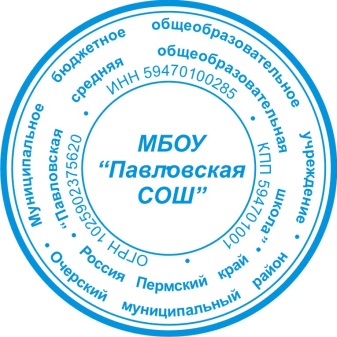 на заседании педагогического советапротокол № _4_ от «_02_»_03_ 2015г.Утверждаю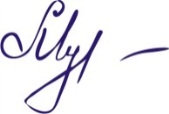 Директор школы ________ Е.И. Мурашева  Приказ № 28_ от «_02_» _03_ 2015г.Регистрационный номер ___118____